    EE ____________________________________________________Comunicado nº 04/2018 CELJundiaí, 22 de outubro de 2018Assuntos: Inscrição dos alunos para o Centro de Estudos de Línguas – CELs – (1º Semestre de 2019)Cálculo do percentual de frequência.            Senhor (a) Diretor (a):A Direção e Coordenação do Centro de Estudos de Línguas – CEL, vinculado à E.E. Profª. Maria de Lourdes de França Silveira comunica a formação de novas turmas de Espanhol, Italiano e Inglês para o 1° semestre de 2019, portanto, segue em anexo, o requerimento de inscrição para os alunos que se interessarem pelo idioma oferecidos com os respectivos dias e horários. Pedimos a gentileza de divulgar na sua escola.Vale lembrar que terá direito à inscrição, matrícula e continuidade de estudos no CELs, o aluno que comprovadamente estiver matriculado e frequentando em 2018 cursos de Ensino Fundamental – a partir do 7º ano, Ensino Médio e EJA, da Rede Pública Estadual da Diretoria de Ensino da Região de Jundiaí.O aluno interessado deverá matricular-se em período oposto em que estuda no Ensino Regular.  As inscrições acontecerão nas Unidades Escolares de 25/10 a 07/11/2018 e, ao término, os requerimentos deverão ser encaminhados para o setor de Protocolo da Diretoria de Ensino, até o dia 12/11/2018, e enviados para a EE. Profª. Maria de Lourdes de França Silveira. Pede-se que estes estejam acompanhados de uma guia de remessa e que sejam colocados dentro de um envelope, contendo os seguintes dados:Nome da Unidade Escolar; Assunto: Requerimento de Inscrição para os CELs.;A/C da Profª. Coordenadora do CELs. Gostaríamos de informar que para o cálculo do percentual de frequência, a Unidade Escolar deve considerar a(s) falta(s) do aluno até o término do 3º bimestre / 2018            Cálculo do percentual de frequência:Levantamento das aulas do 3º bimestre/ 2018 de todas as disciplinas;Levantamento do total de faltas do 3º bimestre / 2018;Subtrair o total de faltas do total de aulas dadas do 3º bimestre;Aplicar a regra que segue logo abaixo:Regra:        Aulas dadas = 100%     (frequência x 100, dividido pelas aulas dadas = % frequência).                                           Frequência   =   XObservações:É responsabilidade do Diretor da Escola a informação fornecida no comunicado.Serão considerados não inscritos, os Requerimentos de Inscrição sem a assinatura do pai ou responsável e sem a assinatura e carimbo do Diretor da Escola/ou PCA lista com o nome dos alunos selecionados por percentual de frequência será enviado para a Unidade Escolar até o dia 14/11/2018.Período de matrícula:  de 19/11 a 19/12/2018Atenciosamente;Daniela Bianchini              Maria Ap. C. H. LamasDiretor de Escola                    Coord. do CELSECRETARIA DE ESTADO DA EDUCAÇÃOCOORDENADORIA DE ENSINO DO INTERIORDIRETORIA DE ENSINO DA REGIÃO DE JUNDIAÍEE “PROFª MARIA DE LOURDES DE FRANÇA SILVEIRA”RUA PEDRO NANO, Nº 175  -  VILA SANTANA  -  CEP 13218-160  -  FONE/FAX: 4533-5016  -  JUNDIAÍ/SP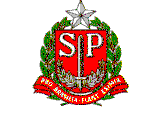 